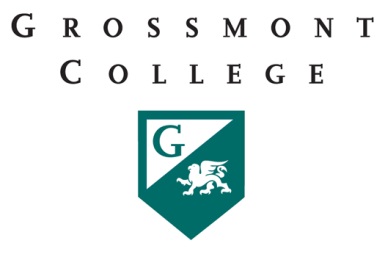 Grossmont CollegePart-Time Faculty Committee
Monday, October 24, 201611:00am – 12:20pm in 53-553AGENDA ITEMSDISCUSSION ITEMSFOLLOW UP ACTIONCOMMUNICATION1Update on Senate Resolution re:PT OH..Make a report to the Senate2Report on Tuesday's meeting of President w/ Chairs regarding scheduling 3The need for an open email distribution list (DL) like at other colleges.4"All In" Campaign - Surveys and experiences?5PT Pay for Committee work - Procedures and update6East Education Alliance7Other